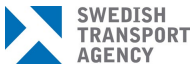 PREDEFINED RISK ASSESSMENT PDRA-G02 Version 1.2PREDEFINED RISK ASSESSMENT PDRA-G02 Version 1.2Operator data (Operatörens uppgifter)Operator data (Operatörens uppgifter)Operator data (Operatörens uppgifter)Operator data (Operatörens uppgifter)Operator-Id (Operatörens registreringsnummer)Operator-Id (Operatörens registreringsnummer)Name of operator (Operatörsnamn)Name of operator (Operatörsnamn)SWE- SWE- Scope This PDRA is the result of applying the methodology described in AMC1 Article 11 of the UAS Regulation to UAS operations performed in the ‘specific’ category: UA with maximum characteristic dimensions (e.g. wingspan, rotor diameter/area or maximum distance between rotors in case of a multirotor) of up to 3 m and typical kinetic energies of up to 34 kJ; BVLOS of the remote pilot; over sparsely populated areas; in airspace that is reserved or segregated for the UAS operation, corresponding to an air risk that can be classified as ARC-a.within the range of the direct C2 link (radio line of sight) up to the height of the upper boundary of the reserved airspace.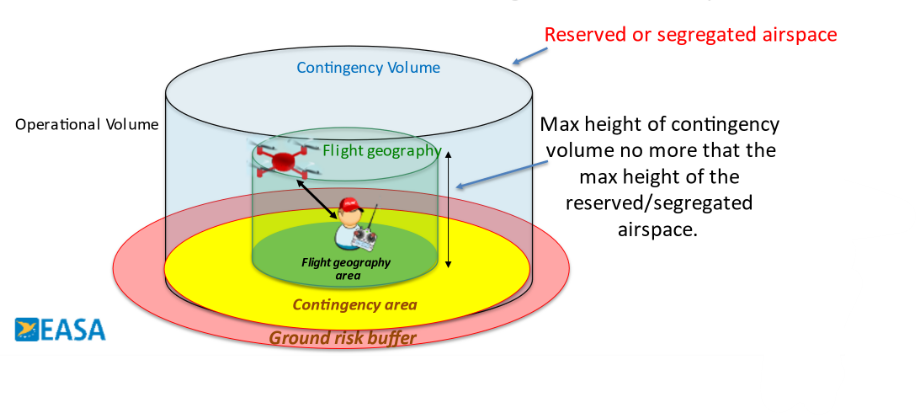 PDRA characterisation and conditions The characterisation and conditions for this PDRA are summarised in Table PDRA-G02.2 below:TopicMethod of proofConditionConditionIntegrityProofOperational characterisation (scope and limitations)Operational characterisation (scope and limitations)Operational characterisation (scope and limitations)Operational characterisation (scope and limitations)Operational characterisation (scope and limitations)Operational characterisation (scope and limitations)Level of human interventionSelf-declarationNo autonomous operations: the remote pilot should have the ability to maintain control of the UA, except in case of a loss of the command-and-control (C2) link.No autonomous operations: the remote pilot should have the ability to maintain control of the UA, except in case of a loss of the command-and-control (C2) link.Please include a reference to the relevant chapter/section of the OM.‘I declare compliance.’Level of human interventionSelf-declarationThe remote pilot should always be able to terminate the flight.The remote pilot should always be able to terminate the flight.Please include a reference to the relevant chapter/section of the OM.‘I declare compliance.’Level of human interventionSelf-declarationThe remote pilot should not operate the UA from a moving vehicle.The remote pilot should not operate the UA from a moving vehicle.Please include a reference to the relevant chapter/section of the OM.‘I declare compliance.’Level of human interventionSelf-declarationThe remote pilot should not hand the control of the UA over to another command unit.The remote pilot should not hand the control of the UA over to another command unit.Please include a reference to the relevant chapter/section of the OM.‘I declare compliance.’UA range limitSelf-declarationLaunch/recovery: at VLOS distance from the remote pilot, if not operating from a safe prepared area.Note: ‘Safe prepared area’ means a controlled ground area that is suitable for the safe launch/recovery of the UA.Launch/recovery: at VLOS distance from the remote pilot, if not operating from a safe prepared area.Note: ‘Safe prepared area’ means a controlled ground area that is suitable for the safe launch/recovery of the UA.Please include a reference to the relevant chapter/section of the OM.‘I declare compliance.’UA range limitSelf-declarationIn flight:  The range limit should be within the C2 link direct coverage which ensures the safe conduct of the flight.In flight:  The range limit should be within the C2 link direct coverage which ensures the safe conduct of the flight.Please include a reference to the relevant chapter/section of the OM or indicate ‘n/a’.‘I declare compliance‘n/a’UA range limitSelf-declarationUAS operations should be conducted over sparsely populated areasUAS operations should be conducted over sparsely populated areasPlease include a reference to the relevant chapter/section of the OM where the procedures for determining the population density are provided.‘I declare compliance.’Please describe how the population density data is identified.UA limitationsSelf- declarationMaximum characteristic dimensions (e.g. wingspan, rotor diameter/area or maximum distance between rotors in the case of a multirotor): up to 3 m Maximum characteristic dimensions (e.g. wingspan, rotor diameter/area or maximum distance between rotors in the case of a multirotor): up to 3 m Please include a reference to the relevant chapter/section of the OM.‘I declare compliance.’UA limitationsSelf- declarationTypical kinetic energy (as defined in paragraph 2.3.1(k) of AMC1 to Article 11 of the UAS Regulation: up to 34 kJTypical kinetic energy (as defined in paragraph 2.3.1(k) of AMC1 to Article 11 of the UAS Regulation: up to 34 kJPlease include a reference to the relevant chapter/section of the OM.‘I declare compliance.’Flight height limit Self-declarationThe maximum height of the operation volume is limited by the size of the reserved or segregated airspace.Note: In addition to the vertical limit of the operational volume, an air risk buffer is to be considered (see ‘Air risk’ under point 3 of this table).The maximum height of the operation volume is limited by the size of the reserved or segregated airspace.Note: In addition to the vertical limit of the operational volume, an air risk buffer is to be considered (see ‘Air risk’ under point 3 of this table).Please include a reference to the relevant chapter/section of the OM.‘I declare compliance.’AirspaceSelf-declarationOperations should only be conducted in airspace that is reserved or segregated for the purpose of conducting UAS operations (corresponding to an air risk that can be classified as ARC-a).Operations should only be conducted in airspace that is reserved or segregated for the purpose of conducting UAS operations (corresponding to an air risk that can be classified as ARC-a).Please include a reference to the relevant chapter/section of the OM.‘I declare compliance.’VisibilitySelf-declarationIf take-off and landing are conducted in VLOS of the remote pilot, the visibility should be sufficient to ensure that no people are in danger during the take-off/landing phase. The remote pilot should abort the take-off or landing in case people on the ground are in dangerIf take-off and landing are conducted in VLOS of the remote pilot, the visibility should be sufficient to ensure that no people are in danger during the take-off/landing phase. The remote pilot should abort the take-off or landing in case people on the ground are in dangerPlease include a reference to the relevant chapter/section of the OM or indicate ‘n/a’.‘I declare compliance‘n/a’OthersSelf-declarationThe UA should not be used to drop material or to carry dangerous goods, except for dropping items in connection with agricultural, horticultural or forestry activities where the carriage of such items does not contravene any applicable regulations. The UA should not be used to drop material or to carry dangerous goods, except for dropping items in connection with agricultural, horticultural or forestry activities where the carriage of such items does not contravene any applicable regulations. Please include a reference to the relevant chapter/section of the OM.‘I declare compliance.’Operational risk classification (according to the classification defined in AMC1 to Article 11 of the UAS Regulation)Operational risk classification (according to the classification defined in AMC1 to Article 11 of the UAS Regulation)Operational risk classification (according to the classification defined in AMC1 to Article 11 of the UAS Regulation)Operational risk classification (according to the classification defined in AMC1 to Article 11 of the UAS Regulation)Operational risk classification (according to the classification defined in AMC1 to Article 11 of the UAS Regulation)Operational risk classification (according to the classification defined in AMC1 to Article 11 of the UAS Regulation)Final GRC3Final ARCARC-aSAILIIOperational mitigationsOperational mitigationsOperational mitigationsOperational mitigationsOperational mitigationsOperational mitigationsOperational volume 
(see Figure 2 of AMC1 Article 11)Self-declarationTo determine the operational volume, the UAS operator should consider the position-keeping capabilities of the UAS in 4D space (latitude, longitude, height, and time).To determine the operational volume, the UAS operator should consider the position-keeping capabilities of the UAS in 4D space (latitude, longitude, height, and time).Please include a reference to the relevant chapter/section of the OM.‘I declare compliance.’Operational volume 
(see Figure 2 of AMC1 Article 11)Self-declarationIn particular, the accuracy of the navigation solution, the flight technical error of the UAS and the path definition error (e.g. map error) and latencies should be considered and addressed when determining the operational volume.In particular, the accuracy of the navigation solution, the flight technical error of the UAS and the path definition error (e.g. map error) and latencies should be considered and addressed when determining the operational volume.Please include a reference to the relevant chapter/section of the OM.‘I declare compliance.’Operational volume 
(see Figure 2 of AMC1 Article 11)Self-declarationThe remote pilot should apply the emergency procedures as soon as there is an indication that the UA may exceed the limits of the operational volume.The remote pilot should apply the emergency procedures as soon as there is an indication that the UA may exceed the limits of the operational volume.Please include a reference to the relevant chapter/section of the OM.‘I declare compliance.’Ground riskSelf-declarationThe UAS operator should establish a ground risk buffer to protect third parties on the ground outside the operational volume.The UAS operator should establish a ground risk buffer to protect third parties on the ground outside the operational volume.Please include a reference to the relevant chapter/section of the OM.‘I declare compliance.’Ground riskSelf-declarationThe minimum criterion should be the use of the ‘1:1 rule’ (e.g. if the UA is planned to operate at a height of 150 m, the ground risk buffer should at least be 150 m).   The minimum criterion should be the use of the ‘1:1 rule’ (e.g. if the UA is planned to operate at a height of 150 m, the ground risk buffer should at least be 150 m).   Please include a reference to the relevant chapter/section of the OM.‘I declare compliance.’Ground riskSelf-declarationThe operational volume and the ground risk buffer should be all contained in a sparsely populated area.The operational volume and the ground risk buffer should be all contained in a sparsely populated area.Please include a reference to the relevant chapter/section of the OM.‘I declare compliance.’Ground riskSelf-declarationThe applicant should evaluate the area of operations typically by means of an on-site inspection or appraisal, and should be able to justify a reduced density of people at risk in the operational area and the ground risk buffer.The applicant should evaluate the area of operations typically by means of an on-site inspection or appraisal, and should be able to justify a reduced density of people at risk in the operational area and the ground risk buffer.Please include a reference to the relevant chapter/section of the OM.‘I declare compliance.’Air riskSelf-declarationThe operational volume, including the air risk buffer, if applicable, should be entirely contained in the reserved or segregated airspace.The operational volume, including the air risk buffer, if applicable, should be entirely contained in the reserved or segregated airspace.Please include a reference to the relevant chapter/section of the OM.‘I declare compliance.’Please include a reference to the relevant chapter/section of the OM.‘I declare compliance.’The air risk buffer as per point 3.10 should be contained where the probability of encounter with manned aircraft and other airspace users is low, as defined by the competent authority.The air risk buffer as per point 3.10 should be contained where the probability of encounter with manned aircraft and other airspace users is low, as defined by the competent authority.Please include a reference to the relevant chapter/section of the OM.‘I declare compliance.’Before the flight, the UAS operator should assess the proximity of the planned UAS operation to manned aircraft activity.Before the flight, the UAS operator should assess the proximity of the planned UAS operation to manned aircraft activity.Please include a reference to the relevant chapter/section of the OM.‘I declare compliance.’ObserversObserversn/an/an/an/aUAS operator and UAS operations conditionsUAS operator and UAS operations conditionsUAS operator and UAS operations conditionsUAS operator and UAS operations conditionsUAS operator and UAS operations conditionsUAS operator and UAS operations conditionsUAS operator and UAS operationsDeclaration supported by dataThe UAS operator should:The UAS operator should:UAS operator and UAS operationsDeclaration supported by datadevelop an operations manual (OM) (for the template, refer to AMC1 UAS.SPEC.030(3)(e) and to the complementary information in GM1 UAS.SPEC.030(3)(e));develop an operations manual (OM) (for the template, refer to AMC1 UAS.SPEC.030(3)(e) and to the complementary information in GM1 UAS.SPEC.030(3)(e));Please describe how this condition is met.‘I declare compliance and that supporting evidence is included in the OM.’UAS operator and UAS operationsDeclaration supported by datadevelop a procedure to ensure that the security requirements applicable to the area of operations are complied with during the intended operation;develop a procedure to ensure that the security requirements applicable to the area of operations are complied with during the intended operation;Please include a reference to the relevant chapter/section of the OM.‘I declare compliance and that supporting evidence is included in the OM.’UAS operator and UAS operationsDeclaration supported by datadevelop measures to protect the UAS against unlawful interference and unauthorised access;develop measures to protect the UAS against unlawful interference and unauthorised access;Please include a reference to the relevant chapter/section of the OM.‘I declare compliance and that supporting evidence is included in the OM.’UAS operator and UAS operationsDeclaration supported by datadevelop procedures to ensure that all operations comply with Regulation (EU) 2016/679 on the protection of natural persons with regard to the processing of personal data and on the free movement of such data. In particular, the UAS operator should carry out a data protection impact assessment, when this is required by the data protection national authority of the Member State with regard to the application of Article 35 of that Regulation;develop procedures to ensure that all operations comply with Regulation (EU) 2016/679 on the protection of natural persons with regard to the processing of personal data and on the free movement of such data. In particular, the UAS operator should carry out a data protection impact assessment, when this is required by the data protection national authority of the Member State with regard to the application of Article 35 of that Regulation;Please include a reference to the relevant chapter/section of the OM.‘I declare compliance and that supporting evidence is included in the OM.’UAS operator and UAS operationsDeclaration supported by datadevelop guidelines for its remote pilots to plan UAS operations in a manner that minimises nuisance, including noise and other emissions-related nuisance, to people and animals;develop guidelines for its remote pilots to plan UAS operations in a manner that minimises nuisance, including noise and other emissions-related nuisance, to people and animals;Please include a reference to the relevant chapter/section of the OM.‘I declare compliance and that supporting evidence is included in the OM.’UAS operator and UAS operationsDeclaration supported by datadevelop an emergency response plan (ERP) in accordance with the conditions for a ‘medium’ level of robustness (please refer to AMC3 UAS.SPEC.030(3)(e);develop an emergency response plan (ERP) in accordance with the conditions for a ‘medium’ level of robustness (please refer to AMC3 UAS.SPEC.030(3)(e);Please describe how this condition is met.‘I declare compliance and that supporting evidence is included in the OM.’UAS operator and UAS operationsDeclaration supported by datavalidate the operational procedures in accordance with the provisions for a ‘medium’ level of robustness included in AMC2 UAS.SPEC.030(3)(e);validate the operational procedures in accordance with the provisions for a ‘medium’ level of robustness included in AMC2 UAS.SPEC.030(3)(e);Please describe how this condition is met.‘I declare compliance and that the description for meeting this condition is available to the competent authority for review.’UAS operator and UAS operationsDeclaration supported by dataensure the adequacy of the contingency and emergency procedures and prove it through any of the following:dedicated flight tests; simulations, provided that the representativeness of the simulation means is proven for the intended purpose with positive results; any other means acceptable to the competent authority; ensure the adequacy of the contingency and emergency procedures and prove it through any of the following:dedicated flight tests; simulations, provided that the representativeness of the simulation means is proven for the intended purpose with positive results; any other means acceptable to the competent authority; Please describe how this condition is met.‘I declare compliance and that the description for meeting this condition is available to the competent authority for review.’UAS operator and UAS operationsDeclaration supported by datahave a policy that defines how the remote pilot and any other personnel in charge of duties essential to the UAS operation can declare themselves fit to operate before conducting any operation;have a policy that defines how the remote pilot and any other personnel in charge of duties essential to the UAS operation can declare themselves fit to operate before conducting any operation;Please describe how this condition is met.‘I declare compliance and that the description for meeting this condition is available to the competent authority for review.’UAS operator and UAS operationsDeclaration supported by datadesignate for each flight a remote pilot with adequate competency and other personnel in charge of duties essential to the UAS operation if needed;designate for each flight a remote pilot with adequate competency and other personnel in charge of duties essential to the UAS operation if needed;Please include a reference to the relevant chapter/section of the OM.‘I declare compliance and that supporting evidence is included in the OM.’UAS operator and UAS operationsDeclaration supported by dataensure that the UAS operation effectively uses and supports the efficient use of the radio spectrum in order to avoid harmful interference;ensure that the UAS operation effectively uses and supports the efficient use of the radio spectrum in order to avoid harmful interference;Please include a reference to the relevant chapter/section of the OM.‘I declare compliance and that supporting evidence is included in the OM.’UAS operator and UAS operationsDeclaration supported by datakeep for a minimum of 3 years and maintain up to date a record of the information on UAS operations, including any unusual technical or operational occurrences and other data as required by the declaration or by the operational authorisation.keep for a minimum of 3 years and maintain up to date a record of the information on UAS operations, including any unusual technical or operational occurrences and other data as required by the declaration or by the operational authorisation.Please include a reference to the relevant chapter/section of the OM.‘I declare compliance and that record-keeping data is available to the competent authority.’As part of the procedures contained in the OM (point 4.1.1 above), include the description of the following:As part of the procedures contained in the OM (point 4.1.1 above), include the description of the following:The method and means of communication with the authority or entity responsible for the management of the airspace during the entire period of the reserved or segregated airspace being active, as mandated by the authorisation.Note: The communication method should be published in the NOTAM activating the reserved airspace to also allow coordination with manned aircraft.The method and means of communication with the authority or entity responsible for the management of the airspace during the entire period of the reserved or segregated airspace being active, as mandated by the authorisation.Note: The communication method should be published in the NOTAM activating the reserved airspace to also allow coordination with manned aircraft.Please describe how this condition is met.‘I declare compliance and that evidence is available to the competent authority for review.’The member(s) of personnel in charge of duties essential to the UAS operation, who are responsible for establishing that communication.The member(s) of personnel in charge of duties essential to the UAS operation, who are responsible for establishing that communication.Please describe how this condition is met.‘I declare compliance and that evidence is available to the competent authority for review.’UAS maintenanceSelf-declarationThe UAS operator should:The UAS operator should:UAS maintenanceSelf-declarationensure that the UAS maintenance instructions that are defined by the UAS operator are included in the OM and cover at least the UAS manufacturer’s instructions and requirements, when applicable; andensure that the UAS maintenance instructions that are defined by the UAS operator are included in the OM and cover at least the UAS manufacturer’s instructions and requirements, when applicable; andPlease include a reference to the relevant chapter/section of the OM.‘I declare compliance.’UAS maintenanceSelf-declarationensure that maintenance staff follow the UAS maintenance instructions when performing maintenance;ensure that maintenance staff follow the UAS maintenance instructions when performing maintenance;Please include a reference to the relevant chapter/section of the OM.‘I declare compliance.’UAS maintenanceSelf-declarationkeep for a minimum of 3 years and maintain up to date a record of the maintenance activities conducted on the UAS;keep for a minimum of 3 years and maintain up to date a record of the maintenance activities conducted on the UAS;Please include a reference to the relevant chapter/section of the OM.‘I declare compliance.’UAS maintenanceSelf-declarationestablish and keep up to date a list of the maintenance staff employed by the operator to carry out maintenance activities;establish and keep up to date a list of the maintenance staff employed by the operator to carry out maintenance activities;Please include a reference to the relevant chapter/section of the OM.‘I declare compliance.’UAS maintenanceSelf-declarationcomply with point UAS.SPEC.100, if the UAS uses certified equipment.comply with point UAS.SPEC.100, if the UAS uses certified equipment.Please include a reference to the relevant chapter/section of the OM or indicate ‘n/a’.‘I declare compliance‘n/a’External servicesSelf-declarationThe UAS operator should ensure that the level of performance for any externally provided service necessary for the safety of the flight is adequate for the intended operation. The UAS operator should declare that this level of performance is adequately achieved.The UAS operator should ensure that the level of performance for any externally provided service necessary for the safety of the flight is adequate for the intended operation. The UAS operator should declare that this level of performance is adequately achieved.Please describe how this condition is met.‘I declare compliance.’External servicesSelf-declarationThe UAS operator should define and allocate the roles and responsibilities between the UAS operator and the external service provider(s), if applicable.The UAS operator should define and allocate the roles and responsibilities between the UAS operator and the external service provider(s), if applicable.Please describe how this condition is met.‘I declare compliance.’Conditions for the personnel in charge of duties essential to the UAS operationConditions for the personnel in charge of duties essential to the UAS operationConditions for the personnel in charge of duties essential to the UAS operationConditions for the personnel in charge of duties essential to the UAS operationConditions for the personnel in charge of duties essential to the UAS operationConditions for the personnel in charge of duties essential to the UAS operationGeneralSelf-declarationThe UAS operator should ensure that all personnel in charge of duties essential to the UAS operation are provided with competency-based theoretical and practical training specific to their duties, which consists of theoretical elements defined in AMC1 UAS.SPEC.050(1)(d) and practical elements defined in AMC2 UAS.SPEC.050(1)(d). The UAS operator should ensure that all personnel in charge of duties essential to the UAS operation are provided with competency-based theoretical and practical training specific to their duties, which consists of theoretical elements defined in AMC1 UAS.SPEC.050(1)(d) and practical elements defined in AMC2 UAS.SPEC.050(1)(d). Please describe how this condition is met.‘I declare compliance.Evidence of training is available for inspection at the request of the competent authority or its authorised representative.The training programme is documented in the OM.’GeneralSelf-declarationThe UAS operator should keep and maintain up to date a record of all the relevant qualifications and training courses completed by the remote pilot and the other personnel in charge of duties essential to the UAS operation and by the maintenance staff for at least 3 years after those persons have ceased to be employed by the organisation or have changed position within the organisation.The UAS operator should keep and maintain up to date a record of all the relevant qualifications and training courses completed by the remote pilot and the other personnel in charge of duties essential to the UAS operation and by the maintenance staff for at least 3 years after those persons have ceased to be employed by the organisation or have changed position within the organisation.Please describe how this condition is met.‘I declare compliance.Record-keeping data is available for inspection at the request of the competent authority.’Remote pilotSelf-declarationThe remote pilot has the authority to cancel or delay any or all flight operations under the following conditions: The remote pilot has the authority to cancel or delay any or all flight operations under the following conditions: Please include a reference to the relevant chapter/section of the OM.‘I declare compliance.’Remote pilotSelf-declarationthe safety of persons is jeopardised;the safety of persons is jeopardised;Please include a reference to the relevant chapter/section of the OM.‘I declare compliance.’Remote pilotSelf-declarationproperty on the ground is jeopardised; property on the ground is jeopardised; Please include a reference to the relevant chapter/section of the OM.‘I declare compliance.’Remote pilotSelf-declarationother airspace users are in jeopardy;other airspace users are in jeopardy;Please include a reference to the relevant chapter/section of the OM.‘I declare compliance.’Remote pilotSelf-declarationthere is a violation of the terms of the operational authorisation. there is a violation of the terms of the operational authorisation. Please include a reference to the relevant chapter/section of the OM.‘I declare compliance.’Remote pilotSelf-declarationThe remote pilot should:The remote pilot should:Remote pilotSelf-declarationnot perform any duties under the influence of psychoactive substances or alcohol, or when they are unfit to perform their tasks due to injury, fatigue, medication, sickness or other causes;not perform any duties under the influence of psychoactive substances or alcohol, or when they are unfit to perform their tasks due to injury, fatigue, medication, sickness or other causes;Please include a reference to the relevant chapter/section of the OM.‘I declare compliance.’Remote pilotSelf-declarationbe familiar with the manufacturer’s instructions provided by the manufacturer of the UAS;be familiar with the manufacturer’s instructions provided by the manufacturer of the UAS;Please include a reference to the relevant chapter/section of the OM.‘I declare compliance.’Remote pilotSelf-declarationobtain updated information relevant to the intended operation about any geographical zones defined in accordance with Article 15 of the UAS Regulation; andobtain updated information relevant to the intended operation about any geographical zones defined in accordance with Article 15 of the UAS Regulation; andPlease include a reference to the relevant chapter/section of the OM.‘I declare compliance.’Remote pilotSelf-declarationensure that the UAS is in a safe condition to complete the intended flight safely and, if applicable, check whether the direct remote identification is active and up to date.ensure that the UAS is in a safe condition to complete the intended flight safely and, if applicable, check whether the direct remote identification is active and up to date.Please include a reference to the relevant chapter/section of the OM.‘I declare compliance.’Multi-crew cooperation (MCC)Self-declarationWhere multi-crew cooperation (MCC) is required, the UAS operator should:Where multi-crew cooperation (MCC) is required, the UAS operator should:TS notering! EASA mallen anger felaktigt kap 5.6, 5.5 är korrekt. Detta betyder att efterföljande  hänvisningar inte stämmer.Multi-crew cooperation (MCC)Self-declarationdesignate the remote pilot-in-command to be responsible for each flight;designate the remote pilot-in-command to be responsible for each flight;Please include a reference to the relevant chapter/section of the OM, otherwise indicate ‘n/a’.‘I declare compliance‘n/a’Multi-crew cooperation (MCC)Self-declarationinclude procedures to ensure the coordination between the remote crew members with robust and effective communication channels; those procedures should cover as a minimum the following:include procedures to ensure the coordination between the remote crew members with robust and effective communication channels; those procedures should cover as a minimum the following:Please include a reference to the relevant chapter/section of the OM, otherwise indicate ‘n/a’.‘I declare compliance‘n/a’Multi-crew cooperation (MCC)Self-declarationthe assignment of tasks to the remote crew members; andthe assignment of tasks to the remote crew members; andPlease include a reference to the relevant chapter/section of the OM, otherwise indicate ‘n/a’.‘I declare compliance‘n/a’Multi-crew cooperation (MCC)Self-declarationthe establishment of step-by-step communication; andthe establishment of step-by-step communication; andPlease include a reference to the relevant chapter/section of the OM, otherwise indicate ‘n/a’.‘I declare compliance‘n/a’Multi-crew cooperation (MCC)Self-declarationensure that the training of the remote crew covers MCC.ensure that the training of the remote crew covers MCC.Please include a reference to the relevant chapter/section of the OM, otherwise indicate ‘n/a’.‘I declare compliance‘n/a’Maintenance staffDeclaration supported by dataAny staff member authorised by the UAS operator to perform maintenance activities should have been duly trained regarding the documented maintenance procedures. Any staff member authorised by the UAS operator to perform maintenance activities should have been duly trained regarding the documented maintenance procedures. Please include a reference to the relevant chapter/section of the OM.‘I declare compliance.Evidence of training is available at the request of the competent authorityPersonnel in charge of duties essential to the UAS operation are fit to operateSelf-declarationThe personnel in charge of duties essential to the UAS operation should declare that they are fit to operate before conducting any operation based on the policy defined by the UAS operator.The personnel in charge of duties essential to the UAS operation should declare that they are fit to operate before conducting any operation based on the policy defined by the UAS operator.Please include a reference to the relevant chapter/section of the OM.‘I declare compliance.’Technical conditionsTechnical conditionsTechnical conditionsTechnical conditionsTechnical conditionsTechnical conditionsGeneralSelf-declarationThe UAS should be equipped with means to monitor the critical parameters for a safe flight, and in particular the following:The UAS should be equipped with means to monitor the critical parameters for a safe flight, and in particular the following:GeneralSelf-declarationUA position, height or altitude, ground speed or airspeed, attitude, and trajectory;UA position, height or altitude, ground speed or airspeed, attitude, and trajectory;Please include a reference to the relevant chapter/section of the OM.‘I declare compliance.’GeneralSelf-declarationUAS energy status (fuel, battery charge, etc.); andUAS energy status (fuel, battery charge, etc.); andPlease include a reference to the relevant chapter/section of the OM.‘I declare compliance.’GeneralSelf-declarationthe status of critical functions and systems; as a minimum, for services based on RF signals (e.g. C2 link, GNSS, etc.), means should be provided to monitor the adequate performance and trigger an alert when the performance level becomes too low.the status of critical functions and systems; as a minimum, for services based on RF signals (e.g. C2 link, GNSS, etc.), means should be provided to monitor the adequate performance and trigger an alert when the performance level becomes too low.Please include a reference to the relevant chapter/section of the OM.‘I declare compliance.’Human–machine interface (HMI)Self-declarationThe UAS information and control interfaces should be clearly and succinctly presented and should not confuse, cause unreasonable fatigue, or contribute to causing any disturbance to the personnel in charge of duties essential to the UAS operation such that this could adversely affect the safety of the operation.The UAS information and control interfaces should be clearly and succinctly presented and should not confuse, cause unreasonable fatigue, or contribute to causing any disturbance to the personnel in charge of duties essential to the UAS operation such that this could adversely affect the safety of the operation.Please include a reference to the relevant chapter/section of the OM.‘I declare compliance.’Human–machine interface (HMI)Self-declarationThe UAS operator should conduct a UAS evaluation that considers and addresses human factors to determine whether the HMI is appropriate for the operation.The UAS operator should conduct a UAS evaluation that considers and addresses human factors to determine whether the HMI is appropriate for the operation.Please include a reference to the relevant chapter/section of the OM.‘I declare compliance.’C2 links and communicationSelf-declarationThe UAS should comply with the appropriate requirements for radio equipment and the use of the RF spectrum.The UAS should comply with the appropriate requirements for radio equipment and the use of the RF spectrum.Please include a reference to the relevant chapter/section of the OM.‘I declare compliance.’C2 links and communicationSelf-declarationProtection mechanisms against interference should be used, especially if unlicensed bands (e.g. ISM) are used for the C2 link (mechanisms such as FHSS, DSSS or OFDM technologies, or frequency deconfliction by procedure).Protection mechanisms against interference should be used, especially if unlicensed bands (e.g. ISM) are used for the C2 link (mechanisms such as FHSS, DSSS or OFDM technologies, or frequency deconfliction by procedure).Please include a reference to the relevant chapter/section of the OM.‘I declare compliance.’C2 links and communicationSelf-declarationThe UAS should be equipped with a C2 link that is protected against unauthorised access to the C2 functions.The UAS should be equipped with a C2 link that is protected against unauthorised access to the C2 functions.Please include a reference to the relevant chapter/section of the OM.‘I declare compliance.’C2 links and communicationSelf-declarationIn case of loss of the C2 link, the UAS should have a reliable and predictable method to recover the command-and-control link of the UA or to terminate the flight in a way that reduces any undesirable effect on third parties in the air or on the ground.In case of loss of the C2 link, the UAS should have a reliable and predictable method to recover the command-and-control link of the UA or to terminate the flight in a way that reduces any undesirable effect on third parties in the air or on the ground.Please include a reference to the relevant chapter/section of the OM.‘I declare compliance.’C2 links and communicationSelf-declarationThe UAS operator should ensure that reliable and continuous means of two-way communication for the purpose that is indicated in point 4.1.13(a) above are available.The UAS operator should ensure that reliable and continuous means of two-way communication for the purpose that is indicated in point 4.1.13(a) above are available.Please include a reference to the relevant chapter/section of the OM.‘I declare compliance.’Tactical mitigationTactical mitigationn/an/an/an/aContainmentDeclaration supported by dataTo ensure a safe recovery from a technical issue that involves the UAS or an external system that supports the operation, the UAS should comply with the following basic containment provisions:To ensure a safe recovery from a technical issue that involves the UAS or an external system that supports the operation, the UAS should comply with the following basic containment provisions:ContainmentDeclaration supported by datano probable failure of the UAS or any external system that supports the operation should lead to operation outside the operational volume; andno probable failure of the UAS or any external system that supports the operation should lead to operation outside the operational volume; andPlease describe how this condition is met.‘n/a since enhanced containmentapplies.’or‘I declare compliance.A design and installation appraisal is available, and covers at least the following:the design and installation features (independence, separation, and redundancy); and the particular risks (e.g. hail, ice, snow, electromagnetic interference, etc.) relevant to the type of operation.’ContainmentDeclaration supported by datait is reasonably expected that a fatality will not occur from any probable failure of the UAS, or any external system that supports the operation.Note: The term ‘probable’ should be understood in its qualitative interpretation, i.e. ‘anticipated to occur one or more times during the entire system/operational life of an item’.it is reasonably expected that a fatality will not occur from any probable failure of the UAS, or any external system that supports the operation.Note: The term ‘probable’ should be understood in its qualitative interpretation, i.e. ‘anticipated to occur one or more times during the entire system/operational life of an item’.Please describe how this condition is met.‘n/a since enhanced containmentapplies.’or‘I declare compliance.A design and installation appraisal is available, and covers at least the following:the design and installation features (independence, separation, and redundancy); and the particular risks (e.g. hail, ice, snow, electromagnetic interference, etc.) relevant to the type of operation.’ContainmentDeclaration supported by dataThe following enhanced containment conditions should apply if the adjacent area includes an assembly of people or if the adjacent airspace is classified as ARC-c or ARC-d (in accordance with SORA):The following enhanced containment conditions should apply if the adjacent area includes an assembly of people or if the adjacent airspace is classified as ARC-c or ARC-d (in accordance with SORA):ContainmentDeclaration supported by dataThe UAS should be designed to standards that are considered adequate by the competent authority and/or in accordance with a means of compliance that is acceptable to that authority such that:The UAS should be designed to standards that are considered adequate by the competent authority and/or in accordance with a means of compliance that is acceptable to that authority such that:Please include a reference to the relevant chapter/section of the OM or indicate ‘n/a’.‘N/A since the basic containmentapplies’or‘I declare compliance with MoCLight-UAS.2511.’Analysis and/or test data withsupporting evidence is available.’’or‘The UAS has a DVRdemonstrating compliance withLight-UAS.2511.
ContainmentDeclaration supported by datathe probability of the UA leaving the operational volume should be less than 
10–4/FH; andthe probability of the UA leaving the operational volume should be less than 
10–4/FH; andPlease include a reference to the relevant chapter/section of the OM or indicate ‘n/a’.‘N/A since the basic containmentapplies’or‘I declare compliance with MoCLight-UAS.2511.’Analysis and/or test data withsupporting evidence is available.’’or‘The UAS has a DVRdemonstrating compliance withLight-UAS.2511.
ContainmentDeclaration supported by datano single failure of the UAS or of any external system supporting the operation should lead to operation outside the ground risk buffer. Note: The term ‘failure’ should be understood as an occurrence which affects the operation of a component, part, or element such that it can no longer function as intended. Errors may cause failures but are not considered to be failures. Some structural or mechanical failures may be excluded from the criterion if it can be shown that these mechanical parts were designed according to aviation industry best practices.no single failure of the UAS or of any external system supporting the operation should lead to operation outside the ground risk buffer. Note: The term ‘failure’ should be understood as an occurrence which affects the operation of a component, part, or element such that it can no longer function as intended. Errors may cause failures but are not considered to be failures. Some structural or mechanical failures may be excluded from the criterion if it can be shown that these mechanical parts were designed according to aviation industry best practices.Please include a reference to the relevant chapter/section of the OM or indicate ‘n/a’.‘N/A since the basic containmentapplies’or‘I declare compliance with MoCLight-UAS.2511.’Analysis and/or test data withsupporting evidence is available.’’or‘The UAS has a DVRdemonstrating compliance withLight-UAS.2511.
ContainmentDeclaration supported by dataSW and AEH whose development error(s) could directly lead to operations outside the ground risk buffer should be developed according to an industry standard or methodology that is recognised as adequate by EASA.Note 1: The proposed additional safety conditions cover both the integrity and the assurance levels.Note 2: The proposed additional safety conditions do not imply a systematic need to develop the SW and AEH according to an industry standard or methodology recognised as adequate by the competent authority. For instance, if the UA design includes an independent engine shutdown function that systematically prevents the UA from exiting the ground risk buffer due to single failures or an SW/AEH error of the flight controls from occurring, the intent of the conditions of point 6.13.1 above could be considered met.Note 3: For this PDRA, having adjacent airspace classified as ARC-c like a hospital heliport in uncontrolled airspace is also deemed subject to the above additional conditions (in addition to ARC-d, as per SORA Step #9 (c)).SW and AEH whose development error(s) could directly lead to operations outside the ground risk buffer should be developed according to an industry standard or methodology that is recognised as adequate by EASA.Note 1: The proposed additional safety conditions cover both the integrity and the assurance levels.Note 2: The proposed additional safety conditions do not imply a systematic need to develop the SW and AEH according to an industry standard or methodology recognised as adequate by the competent authority. For instance, if the UA design includes an independent engine shutdown function that systematically prevents the UA from exiting the ground risk buffer due to single failures or an SW/AEH error of the flight controls from occurring, the intent of the conditions of point 6.13.1 above could be considered met.Note 3: For this PDRA, having adjacent airspace classified as ARC-c like a hospital heliport in uncontrolled airspace is also deemed subject to the above additional conditions (in addition to ARC-d, as per SORA Step #9 (c)).Please include a reference to the relevant chapter/section of the OM or indicate ‘n/a’.‘N/A since the basic containmentapplies’or‘I declare compliance with MoCLight-UAS.2511.’Analysis and/or test data withsupporting evidence is available.’’or‘The UAS has a DVRdemonstrating compliance withLight-UAS.2511.
Remote identificationSelf-declarationThe UAS bears a unique serial number compliant with standard ANSI/CTA-2063-A-2019, Small Unmanned Aerial Systems Serial Numbers, 2019, according to Article 40(4) of Regulation (EU) 2019/945.The UAS bears a unique serial number compliant with standard ANSI/CTA-2063-A-2019, Small Unmanned Aerial Systems Serial Numbers, 2019, according to Article 40(4) of Regulation (EU) 2019/945.Please describe how this condition is met.‘I declare compliance.’Remote identificationSelf-declarationThe UAS is equipped with a remote identification system according to Article 40(5) of Regulation (EU) 2019/945.The UAS is equipped with a remote identification system according to Article 40(5) of Regulation (EU) 2019/945.Please describe how this condition is met.‘I declare compliance.’Lights2Self-declarationIf the UAS is operated at night, it is equipped with at least one green flashing light according to point UAS.SPEC.050(1)(l)(i) of the UAS Regulation.If the UAS is operated at night, it is equipped with at least one green flashing light according to point UAS.SPEC.050(1)(l)(i) of the UAS Regulation.Please describe how this condition is met or indicate ‘n/a’.‘I declare compliance‘n/a’Signature (Underskrift)Signature (Underskrift)I, the undersigned, hereby assure that:an Operations Manual (OM) is prepared and adapted to the operation according to AMC1 UAS.SPEC.030(3)(e) and the supplementary information according to GM1 UAS.SPEC.030(3)(e))an ERP is designed according to AMC UAS.SPEC.030 and to a "medium" level of robustness (see reference AMC3 UAS.SPEC.030(3)(e))in the case of “self-declaration” according to the above method of proof, that procedures are developed according to the requirements described in this PDRAin case of “declaration supported by data” according to the above method of proof, that procedures and documentation are produced according to the requirements described in this PDRAdocumentation and/or procedures have been produced and can be presented to the authority in cases where they are requestedJag, undertecknad, intygar härmed att: en Operations Manual (OM) är framtagen och anpassad till verksamheten enligt AMC1 UAS.SPEC.030(3)(e) och den kompletterande informationen enligt GM1 UAS.SPEC.030(3)(e)) en ERP är framtagen enligt AMC UAS.SPEC.030 och till en "medelhög" nivå av robusthet (se referens AMC3 UAS.SPEC.030(3)(e))vid självdeklaration (Self-declaration) enligt ovan metod för bevisning, att procedurer är framtagna enligt de krav som beskrivs i denna PDRAvid deklaration med stödjande dokument (Declaration supported by data) enligt ovan metod för bevisning, att procedurer och dokumentation är framtagna enligt de krav som beskrivs i denna PDRAdokumentation och/ eller procedurer finnas framtagna och kan uppvisas för myndigheten i de fall de efterfrågasI, the undersigned, hereby assure that:an Operations Manual (OM) is prepared and adapted to the operation according to AMC1 UAS.SPEC.030(3)(e) and the supplementary information according to GM1 UAS.SPEC.030(3)(e))an ERP is designed according to AMC UAS.SPEC.030 and to a "medium" level of robustness (see reference AMC3 UAS.SPEC.030(3)(e))in the case of “self-declaration” according to the above method of proof, that procedures are developed according to the requirements described in this PDRAin case of “declaration supported by data” according to the above method of proof, that procedures and documentation are produced according to the requirements described in this PDRAdocumentation and/or procedures have been produced and can be presented to the authority in cases where they are requestedJag, undertecknad, intygar härmed att: en Operations Manual (OM) är framtagen och anpassad till verksamheten enligt AMC1 UAS.SPEC.030(3)(e) och den kompletterande informationen enligt GM1 UAS.SPEC.030(3)(e)) en ERP är framtagen enligt AMC UAS.SPEC.030 och till en "medelhög" nivå av robusthet (se referens AMC3 UAS.SPEC.030(3)(e))vid självdeklaration (Self-declaration) enligt ovan metod för bevisning, att procedurer är framtagna enligt de krav som beskrivs i denna PDRAvid deklaration med stödjande dokument (Declaration supported by data) enligt ovan metod för bevisning, att procedurer och dokumentation är framtagna enligt de krav som beskrivs i denna PDRAdokumentation och/ eller procedurer finnas framtagna och kan uppvisas för myndigheten i de fall de efterfrågasDate (Datum)Printed name (Namnförtydligande)Signature (Underskrift)Signature (Underskrift)